Загальна інформаціяНавчальна дисципліна викладається на 4 курсі у осінньому семестрі 2. Анотація навчальної дисципліниРішення питань енергозбереження та підвищення ефективності систем відновлювальної енергетики вимагає підготовки компетентних фахівців. В процесі проектування та експлуатації обладнання нетрадиційної енергетики фахівці повинні вміти робити енергетичний та ексергетичний аналіз систем та установок, визначати причини зниження термодинамічної ефективності,  знаходити можливості підвищення термодинамічної ефективності систем. Крім того, фахівці повинні пов’язувати доцільність підвищення енергетичної ефективності систем відновлювальної енергетики з енергетичною, економічною (а іноді й з екологічною) доцільністю цих мір. Ця дисципліна сприяє розширенню кругозору студентів і розумінню впливу змін в окремих елементах систем відновлювальної енергетики на їх загальну енергетичну ефективність та економічну доцільність.Матеріал курсу містить наступні складові: основні закони термодинаміки, основи аналізу термодинамічних циклів, загальні питання термодинамічного аналізу; поняття ексергії, ексергетичні показники ефективності основних процесів; методи зниження необоротності у теплоенергетичних системах; сутність термоекономічного аналізу; методика та критерії термоекономічного аналізу; термоекономічний аналіз систем нетрадиційної енергетики3. Мета навчальної дисципліниОсновною метою вивчення дисципліни «Термоекономічний аналіз нетрадиційній енергетиці» є: вивчення загальних основ виконання термодинамічного, ексергетичного, термоекономічного методів аналізу систем відновлювальної та нетрадиційної енергетики на основі знань принципу дії та основних функціональних та структурних особливостей побудови систем, які аналізуються.У результаті вивчення навчальної дисципліни студент повиненЗнати:- терміни і визначення; - правила складання матеріального, енергетичного та ексергетичного балансу; - оцінювати величину термодинамічної ефективності систем нетрадиційної та відновлювальної енергетики з використанням ексергетичних критеріїв; - сутність метода термоекономиічного аналізу.Вміти:- виконувати розрахунки матеріальних, енергетичних, ексергетичних балансів та аналізувати їх; - розраховувати величини термодинамічних характеристик процесів, параметри термодинамічної ефективності; - застосовувати методику термодинамічного аналізу для порівняння систем нетрадиційної та відновлювальної енергетики; - виконувати аналіз та порівняння термодинамічної та термоекономічної ефективності різноманітних систем електро- та теплопостачання, зокрема низкопотенційних та на базі нетрадиційних та відновлюваних джерел енергії.4. Програмні компетентності та результати навчання за дисципліною5. Зміст навчальної дисципліни 6. Система оцінювання та інформаційні ресурсиВиди контролю: поточний, підсумковий.Нарахування балівІнформаційні ресурси7. Політика навчальної дисципліниПолітика всіх навчальних дисциплін в ОНАХТ є уніфікованою та визначена з урахуванням законодавства України, вимог ISO 9001:2015, «Положення про академічну доброчесність в ОНАХТ» та «Положення про організацію освітнього процесу».Викладач		________________ О.Я. Хлієва				підписЗавідувач кафедри	________________ О. В. Дорошенко				підпис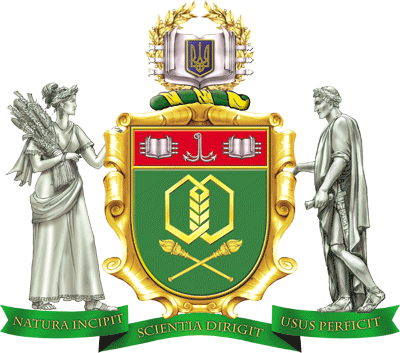 Силабус навчальної дисципліниТермоекономічний аналіз і методи оптимізації енергосистемСилабус навчальної дисципліниТермоекономічний аналіз і методи оптимізації енергосистемСилабус навчальної дисципліниТермоекономічний аналіз і методи оптимізації енергосистемСилабус навчальної дисципліниТермоекономічний аналіз і методи оптимізації енергосистемСилабус навчальної дисципліниТермоекономічний аналіз і методи оптимізації енергосистемСилабус навчальної дисципліниТермоекономічний аналіз і методи оптимізації енергосистемСтупінь вищої освіти:Ступінь вищої освіти:Ступінь вищої освіти:Ступінь вищої освіти:бакалаврбакалаврСпеціальність:Спеціальність:141 "Електроенергетика, електротехніка та електромеханіка"141 "Електроенергетика, електротехніка та електромеханіка"141 "Електроенергетика, електротехніка та електромеханіка"141 "Електроенергетика, електротехніка та електромеханіка"Освітньо-професійна програма:Освітньо-професійна програма:Освітньо-професійна програма:Освітньо-професійна програма:Освітньо-професійна програма:«Нетрадиційні та відновлювані джерела енергії»Викладач:Хлієва Ольга Яківна, професор кафедри термодинаміки та відновлюваної енергетики, д.т.н., професорХлієва Ольга Яківна, професор кафедри термодинаміки та відновлюваної енергетики, д.т.н., професорХлієва Ольга Яківна, професор кафедри термодинаміки та відновлюваної енергетики, д.т.н., професорХлієва Ольга Яківна, професор кафедри термодинаміки та відновлюваної енергетики, д.т.н., професорХлієва Ольга Яківна, професор кафедри термодинаміки та відновлюваної енергетики, д.т.н., професорКафедра:Термодинаміки та відновлюваної енергети, т. +380974568117Термодинаміки та відновлюваної енергети, т. +380974568117Термодинаміки та відновлюваної енергети, т. +380974568117Термодинаміки та відновлюваної енергети, т. +380974568117Термодинаміки та відновлюваної енергети, т. +380974568117Профайл викладачаПрофайл викладачаПрофайл викладача Контакт: e-mail: khliyev@ukr.net, т. +380964570978 Контакт: e-mail: khliyev@ukr.net, т. +380964570978 Контакт: e-mail: khliyev@ukr.net, т. +380964570978Тип дисципліни – обов’язкова Мова викладання - українськаКількість кредитів - 4, годин - 120Кількість кредитів - 4, годин - 120Кількість кредитів - 4, годин - 120Кількість кредитів - 4, годин - 120Аудиторні заняття, годин:всьоголекціїлабораторніпрактичніденназаочна1866Самостійна робота, годинДенна - 102Денна - 102Розклад занять